Дидактическое пособиеВолшебный коврик.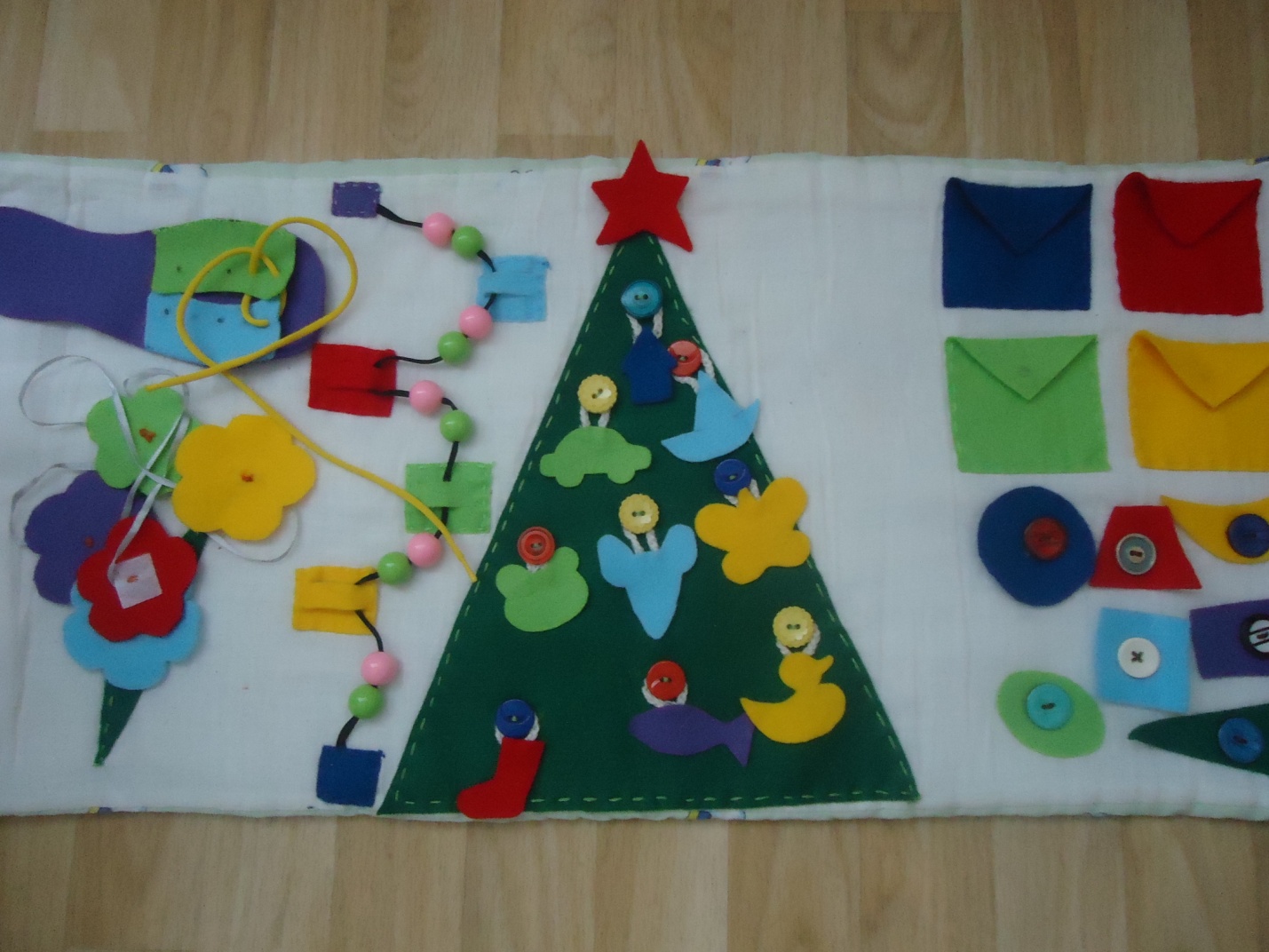 Цель: Развивать мелкую моторику рук.            Формировать умение различать цвета.            Формировать умения различать и называть геометрические фигуры.             Развивать зрительное восприятие, внимание, память.             Доставить детям радость.Описание пособия: Пособие состоит из нескольких предметов, вырезанных из фетра и пришитых к плотной ткани. Присутствуют все виды застежек: пуговицы, липучки, шнурки, тесемки.Перед ребенком ставят одну из  задач:             Нарядить елку          Собрать букет               Зашнуровать ботинок           Собрать геометрические фигуры           Сложить предметы по цвету в карманчики